网络公开信息表用人单位名称国电青松吐鲁番新能源公司大河沿水电站国电青松吐鲁番新能源公司大河沿水电站国电青松吐鲁番新能源公司大河沿水电站建设单位地址新疆吐鲁番市高昌区大河沿渠首红星干渠至312国道北侧2.5公里处用人单位联系人牛站长技术服务项目组人员名单韩波、王金鑫韩波、王金鑫韩波、王金鑫现场调查人员韩波、王金鑫现场调查时间2023.6.8现场检测人员韩波、王金鑫现场检测时间2023.6.9用人单位陪同人许工许工许工证明现场调查、现场采样、现场检测的图像影像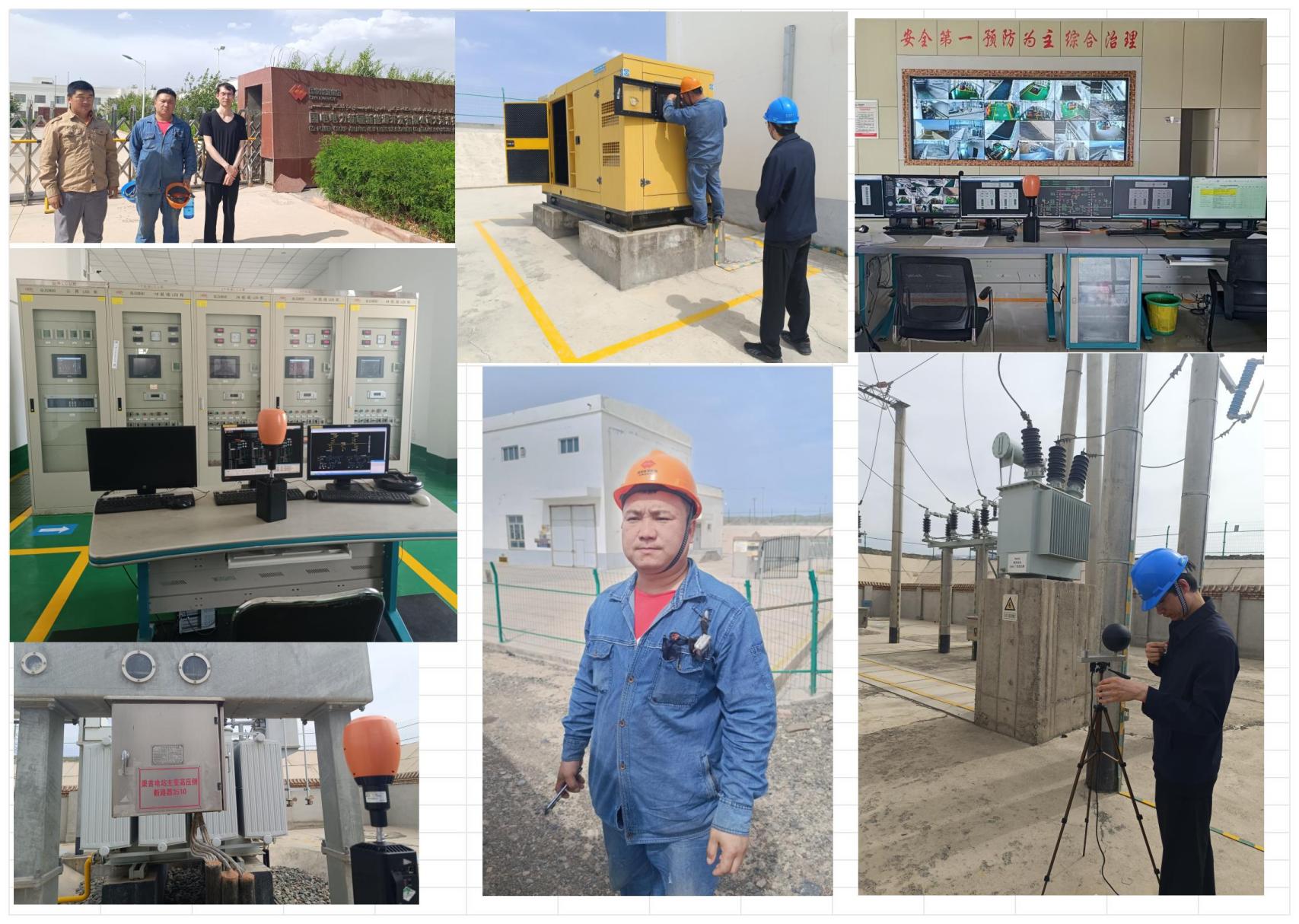 